Frame Football Registration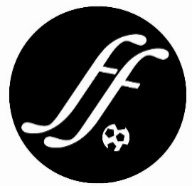 Club Registration: Valid: 1st January 2017 – 31st December 2017Club Name:						Address:  						Post Code:						Are you registered with the County FA & if so which one?Club Contact: Mr 	 Mrs	   Ms 	     Miss         Other 	First Name: 						Surname: 						Emergency phone no: 				Email:							Date of Birth: 						Head Coach: First Name: 						Surname: 						Emergency phone no: 				Email:							__________________________________________F.A DBS Number_____________________________F.A First Aid Certificate – Date__________________F.A Child Protection Certificate – Date		_             Teams: if anyClub Requirements: Each of your players is to be registered with the Frame Football Association and have an up to date and fully signed registration form.Each of your teams is to have a registered head coach and that designated head coach / manager should hold as a minimum the Football Association Level 1 coaching certificate.The head coach / manager should also have up to date Football Association Child Protection and First Aid certificates.The football club should be registered with the local county or country Football Association where possible.The club is to adhere to the rules, regulations and codes of conduct as laid down by the Frame Football Association.By signing the form below you agree to abide by all our club requirements for the named club and they can therefore be registered to take part in Frame Football.Please return to registrations@framefootball.com							
Club Contact Signature 
Date:  					